Posted: December 10th, 2019  NOTICE OF OPEN MEETING   Pursuant to the provisions of G.L. c. 30A and 940 CMR 29.00 et seq, notice is hereby given of a meeting of the Restrictive Housing Oversight Committee to take place on Wednesday, December 18th, 2019 from 11:00am-1:00pm. Place:  Massachusetts Department of Correction50 Maple St. Milford, MAAGENDA1. Review Minutes from Last Meeting2. Debriefing on Norfolk, Old Colony, and Cedar Junction Visits3. Update from Subcommittees4. Update on Future Speakers5. Updated Site Visit Dates Handout6. Discussion of Future Site Visits (MCI-Shirley Dates and MCI-Norfolk Reschedule)7. Public Website Update8. RHOC Report(s)8. Member Comment9. Public CommentIf any member of the public wishing to attend this meeting seeks special accommodations in accordance with the Americans with Disabilities Act, please contact Michaela Martini at 617-727-7775 or michaela.martini1@mass.gov 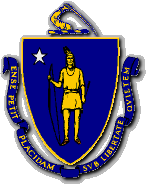 CHARLES D. BAKERGovernorKARYN E. POLITOLt. GovernorThe Commonwealth of MassachusettsExecutive Office of Public Safety and SecurityOne Ashburton Place, Room 2133Boston, Massachusetts 02108Tel: (617) 727-7775TTY Tel: (617) 727-6618Fax: (617) 727-4764www.mass.gov/eopsTHOMAS A. TURCO, IIISecretary